                                                                                   40/2024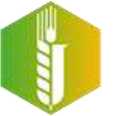 Výzkumný ústav rostlinné výroby, v. v. i.Drnovská 507/73, 161 00 Praha 6 - Ruzyně | +420 233 022 480 cropscience@vurv.cz | ID datové schránky: 3tnj7g7 | www.vurv.czSmlouva o zajištění ostrahykterou níže uvedeného dne uzavírají:Výzkumný ústav rostlinné výroby, v.v.i.se sídlem Drnovská 507/73, 161 06 Praha 6 - RuzyněIČ: 00027006DIČ: CZ00027006zapsaná v rejstříku veřejných výzkumných institucí vedeném Ministerstvem školství ČR zastoupena RNDr. Mikulášem Madarasem, Ph.D., ředitelem na straně jedné (dále jen „objednatel“)INDUS PRAHA, spol. s r.o.se sídlem U Hostivařského nádraží 556/12, 102 00 Praha 10IČ: 242 10 668DIČ: CZ24210668zapsaná v obchodním rejstříku pod spisovou značkou C 188981 vedenou u Městského soudu v Praze zastoupena Ing. Pavlem Kudrnou, jednatelem na straně druhé (dále jen „poskytovatel“)PreambuleTato smlouva je uzavřena k realizaci objednatelem vyhlášené veřejné zakázky s názvem:Zajištění ostrahy a bezpečnostních služeb v areálu VÚRV, v.v.i. Praha - Ruzyně(dále jen „veřejná zakázka“).I.Předmět smlouvyPoskytovatel se zavazuje v rozsahu a za podmínek stanovených touto smlouvou střežit a ochraňovat areál a další určené prostory objednatele, majetek v těchto prostorách, kontrolovat pohyb osob a věcí z a do areálu, a objednatel se zavazuje za ostrahu hraditposkytovateli měsíční úplatu.Areálem dle této smlouvy se rozumí areál sídla objednatele tak, jak je vymezen vnějším oplocením (včetně tohoto oplocení).II.OstrahaPoskytovatel se zavazuje v rámci ostrahy provádět činnosti podrobně stanovené v příloze č. 1 („základní povinnosti“) a příloze č. 2 („minimální standard ostrahy“), které jsou nedílnousoučástí této smlouvy.Poskytovatel prohlašuje, že je odborně a personálně způsobilý provádět po celou dobučinnosti dle této smlouvy.III.Úplata za ostrahuZa ostrahu se objednatel zavazuje hradit částku za jednu hodinu služby vecena bez DPH: sazba DPH:DPH:cena včetně DPHÚplata za ostrahu zahrnuje veškeré případné náklady poskytovatele na splnění závazků dle této smlouvy.Úplata je splatná ve výši dle skutečně odsloužených hodin v uplynulém měsíci na základě faktury vystavené vždy za skončený kalendářní měsíc. Faktury jsou splatné 14 dnů od doručení faktury objednateli.Poskytovatel je osobou povinnou spolupůsobit při výkonu finanční kontroly prováděné v souvislosti s úhradou zboží nebo služeb z veřejných výdajů.Pokud v průběhu plnění dojde ke změně zákonné výše minimální mzdy, může být měsíční úplata počínaje nejdříve účinností zvýšení minimální mzdy dohodou stran navýšena o skutečné dodatečné mzdové náklady vzniklé poskytovateli v přímém důsledku zvýšení minimální mzdy. Taková dohoda může být provedena pouze formou písemného dodatku k této smlouvě pod sankcí neplatnosti jiných forem ujednání.Celková výše plnění nesmí překročit částku 369 398,00Kč bez DPH. Pokud dojde k dosažení této částky, smlouva se ukončuje. Poskytovatel má povinnost upozornit objednatele na skutečnost, že dojde k dosažení této částky, nejméně 10 dnů dopředu před okamžikem vzniku této skutečnosti.IV.Další povinnosti objednateleObjednatel umožní poskytovateli v rozsahu nezbytném pro provádění ostrahy bezplatně užívat prostory a zařízení vrátnice areálu s vybavením: sociální zařízení, uzamykatelné skříňky s přístupem výhradně pro poskytovatele, nábytek, elektrická energie a telefonní linka.Objednatel v rozsahu nezbytném pro provádění ostrahy dle této smlouvy umožní přístup osobám provádějícím ostrahu do střežených prostor a instalaci nezbytného zařízení poskytovatele.V.Další povinnosti poskytovatelePoskytovatel je povinen provádět ostrahu s odbornou péčí, a s veškerým úsilím směřujícím k zajištění maximální bezpečnosti osob oprávněně se nacházejících v areálu, zamezení škod na majetku umístěném v areálu, zamezení přístupu nežádoucích osob a vozidel do areálu.Při provádění ostrahy je poskytovatel povinen respektovat pokyny objednatele.Poskytovatel je oprávněn k provádění ostrahy použít pouze fyzické osoby, které jsou jeho zaměstnanci. Plnění pomocí subdodavatele je vyloučeno. Objednatel si vyhrazuje možnost zažádat jednorázově v průběhu plnění smlouvy poskytovatele kromě případu dle bodu 5. 7. tohoto článku o výměnu kteréhokoliv člena týmu za jiného, který bude dodržovat shodné požadavky na kvalifikaci dle této smlouvy a potřebnou k zajištění plnění dle této smlouvy a poskytovatel je povinen mu vyhovět.Poskytovatel může k provádění ostrahy použít pouze osoby, které splňují všechny následující předpoklady:- zletilost – bezúhonnost- odpovídající fyzická kondice- odpovídající odborná kvalifikaceOsoby použité poskytovatelem pro provádění ostrahy nesmí vnášet ani požívat alkoholické nápoje nebo jiné návykové látky, a v době výkonu ostrahy nesmí být pod jejich vlivem. Tyto osoby jsou povinny se na žádost objednatele podrobit namátkové dechové kontrole požití alkoholu. Kontrolu provádí osoba pověřená objednatelem.Osoby použité poskytovatelem pro ostrahu v areálu jsou povinny dodržovat příslušné vnitřní předpisy.V případě opakovaného (nejméně 2x) porušení povinností stanovené touto smlouvou osobou použitou poskytovatelem pro provádění ostrahy, je objednatel oprávněn požadovat trvalou výměnu této osoby. Poskytovatel je povinen této žádosti vyhovět ve lhůtě 7 dnů. Takto vyměněnou osobu již není možné použít pro provádění ostrahy u objednatele.Poskytovatel je povinen na své náklady instalovat elektronický systém kontroly obchůzek. Kontrolní místa určí objednatel. Měsíční výstupy z elektronického systému kontroly se poskytovatel zavazuje předat objednateli vždy do 3 dnů od skončení kalendářního měsíce, kterého se výstup týká.Poskytovatel je povinen po celou dobu trvání této smlouvy udržovat v platnosti a účinnosti pojištění své odpovědnosti za škody vzniklé v souvislosti s plněním této smlouvy s limitem pojistného plnění ve výši minimálně 20 000 000 Kč na každou pojistnou událost, se spoluúčastí nejvýše 10 % a absolutním limitem spoluúčasti 100 000 Kč.Poskytovatel je povinen zachovávat mlčenlivost o všech skutečnostech, které se dozvěděl v souvislosti s prováděním ostrahy dle této smlouvy.Poskytovatel je povinen písemně upozornit objednatele na skutečnosti, které by mohly mít nepříznivý vliv na řádné plnění závazků poskytovatele podle této smlouvy, jakož i na nevhodnost pokynů objednatele. Poskytovatel je povinen písemně upozornit na případná bezpečnostní rizika, která při ostraze zjistí.Poskytovatel tímto prohlašuje, že více než 50 % jeho zaměstnanců tvoří osoby se zdravotním postižením (dále též „OZP“). Poskytovatel se tímto objednateli zavazuje písemně potvrdit odběr plnění povinného podílu zaměstnaných OZP (náhradního plnění) dle § 81 odst. 2, písm. b) zák. č. 435/2004 Sb., o zaměstnanosti, ve znění pozdějších předpisů, v celkové výši dle roční fakturace objednateli počínaje datem účinnosti této smlouvy.Poskytovatel garantuje, že jím shora potvrzený objem, je součástí limitu jeho společnosti pro daný rok ve smyslu § 81 odst. 3 výše citovaného zákona a že tyto limity a kritéria podle odstavce výše bude dodržovat i v případě změny legislativy po dobu trvání této smlouvy.Hodnotu stanoveného celkového limitu potvrzení náhradního plnění dle § 81 výše citovaného zákona pro daný rok za jednu zaměstnanou osobu se zdravotním postižením (dále též „ZPS“) u vykonavatele se poskytovatel zavazuje objednateli na požádání sdělit.Poskytovatel se tímto zavazuje, že písemné potvrzení obdobného obsahu a rozsahu, ve smyslu tohoto odstavce poskytne písemně objednateli za každý kalendářní rok zvlášť po dobu účinnosti této smlouvy.VI.Trvání smlouvyTato smlouva se uzavírá na dobu určitou, a to od 1.4. 2024 do 31. 5. 2024.Od této smlouvy je možno odstoupit nebo tuto smlouvu vypovědět pouze v případech, kterétato smlouva výslovně stanoví.6.4        Objednatel je oprávněn od této smlouvy odstoupit z důvodů uvedených v zákoně a vedle těchto důvodů také v případě:vydání rozhodnutí o úpadku poskytovatele, nebo o zamítnutí insolvenčního návrhu pro nedostatek majetku poskytovatele, nebo vstupu poskytovatele do likvidace;porušení povinnosti dle této smlouvy, které nebude napraveno ani ve lhůtě 3 dnů od písemného upozornění na porušení;že poskytovatel uvedl v rámci zadávacího řízení nepravdivé či zkreslené informace, které měly vliv na výběr poskytovatele pro uzavření této smlouvy;že poskytovatel užil pro provedení byť části ostrahy subdodavatele v rozporu s touto smlouvou.Povinnost mlčenlivosti, smluvní pokuta zajišťující povinnost mlčenlivosti a veškerá práva z porušení povinností dle této smlouvy, přetrvávají i po skončení účinnosti této smlouvy.VII.SankcePoskytovatel je povinen zaplatit objednateli v případech porušení svých povinností smluvní pokutu.Poskytovatel je povinen zaplatit objednateli smluvní pokutu za každý jednotlivý případ porušení každé jednotlivé povinnosti uvedené v příloze č. 1 této smlouvy ve výši 5000,- Kč.Poskytovatel je povinen zaplatit objednateli smluvní pokutu za každý jednotlivý případporušení každé jednotlivé povinnosti uvedené v příloze č. 2 této smlouvy ve výši uvedené v této příloze pro každou tam uvedenou povinnost.Poskytovatel je povinen zaplatit objednateli smluvní pokutu ve výši 5000,- Kč za každýjednotlivý případ porušení povinnosti mlčenlivosti uložené touto smlouvou.Zaplacení smluvní pokuty nemá vliv na povinnost poskytovatele nahradit vzniklou škodu nebojejí rozsah.VIII.Závěrečná ustanovení8.1        Tato smlouva nabývá platnosti okamžikem jejího podpisu poslední smluvní stranou a účinnosti okamžikem zveřejnění v Registru smluv. Zveřejnění v registru smluv zajistí objednatel. Přijetí této smlouvy kteroukoliv stranou s výhradou, dodatkem nebo odchylkou, není přijetím smlouvy, ani pokud se podstatně nemění podmínky smlouvy.8.2    Tato smlouva se řídí českým právním řádem. Případné spory z této smlouvy mají být rozhodovány obecnými soudy České republiky, přičemž místně příslušný je obecný soud dle sídla objednatele.Strany sjednávají zákaz postoupení smlouvy.Poskytovatel nese nebezpečí změny okolností na své straně.Tato smlouva je úplným ujednáním o předmětu smlouvy a o všech náležitostech, které strany mínily smluvně upravit. Žádný projev stran při sjednávání této smlouvy a neobsažený v této nebo jiné písemné smlouvě nemá zakládat závazek kterékoliv ze stran.Strany vylučují, aby vedle výslovných ustanovení smlouvy, byly práva a povinnosti dovozovány z dosavadní či budoucí praxe mezi stranami nebo ze zvyklostí ať obecných nebo odvětvových.Poskytovatel potvrzuje, že je podnikatel a uzavírá tuto smlouvu v rámci svého podnikání. Na práva a povinnosti z této smlouvy se neužijí ustanovení § 1793 a 1796 občanského zákoníku. Obě strany prohlašují, že práva a povinnosti přijaté touto smlouvou jsou a budou přiměřené jejich hospodářské situaci.Tato smlouva může být měněna pouze číslovanými dodatky uzavřenými oběma smluvními stranami v písemné formě, pod sankcí neplatnosti jiných forem ujednání. Za písemnou formu pro změnu smlouvy se nepovažuje výměna elektronických zpráv.Tato smlouva je sepsána ve čtyřech vyhotoveních, přičemž každá smluvní strana obdrží dvě vyhotovení. Nedílnou součástí smlouvy jsou přílohy:Příloha č. 1 - základní povinnosti Příloha č. 2 - minimální standard ostrahyV Praze dne	V Praze dne	Poskytovatel INDUS PRAHA, spol. s r.o.:Digitálně podepsal RNDr. Mikuláš Madaras, Ph.D. Datum: 2024.03.20Digitálně podepsal Ing. Pavel Kudrna Datum: 2024.03.12 15:13:08 +01'00'